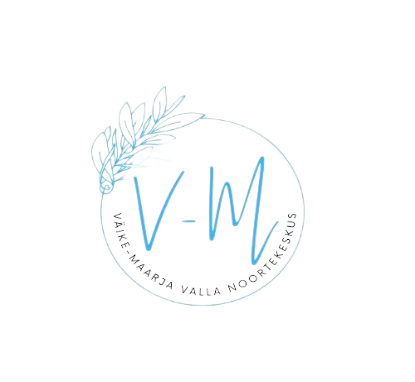 Väike-maarja valla noortekeskuse noorte omaalgatusprojektide taotlusvormTaotleja andmed:TaotlejaNimi:TaotlejaSünnipäev:TaotlejaElukoha/asukoha aadress:TaotlejaKontaktnumber:Taotlejae-posti aadress:Kui projekti elluviijaid on lisaks taotlejale veel, siis kirjutada ka nende kontaktidNimed ja sünnipäevad:e-posti aadressid:Projekti nimetus:Projekti toimumise aeg:Taotletav summa (kuni 500€):Projekti eesmärk ja planeeritavad tulemused: (miks on projekt vajalik, mis on projekti eesmärk, mida soovite teha ja mida tahate saavutada).Projekti eesmärk ja planeeritavad tulemused: (miks on projekt vajalik, mis on projekti eesmärk, mida soovite teha ja mida tahate saavutada).Kavandatavad tegevused ja ajakava: (kirjeldage projekti ettevalmistamise etappe ja tegevusi).Kavandatavad tegevused ja ajakava: (kirjeldage projekti ettevalmistamise etappe ja tegevusi).Planeeritav teavitustegevus: (kus planeerite reklaamida oma projekti toimumist ja tegevusi). Teavitustegevuste juurde palume märkida ära, et projekti toetab Väike-Maarja Valla Noortekeskus ja Väike-Maarja vald.Planeeritav teavitustegevus: (kus planeerite reklaamida oma projekti toimumist ja tegevusi). Teavitustegevuste juurde palume märkida ära, et projekti toetab Väike-Maarja Valla Noortekeskus ja Väike-Maarja vald.8. Planeeritav osalejate arv (ülevaade tegijatest, osalejatest ja teistest kasusaavatest sihtrümadest).8. Planeeritav osalejate arv (ülevaade tegijatest, osalejatest ja teistest kasusaavatest sihtrümadest).10. Projekti eelarve:10. Projekti eelarve:*Ridu võib juurde lisada*Ridu võib juurde lisada10. Taotleja kinnitus:10. Taotleja kinnitus:Nimi, kuupäev, allkiri (või digitaalselt allkirjastatud).Nimi, kuupäev, allkiri (või digitaalselt allkirjastatud).